Section 2: Project Record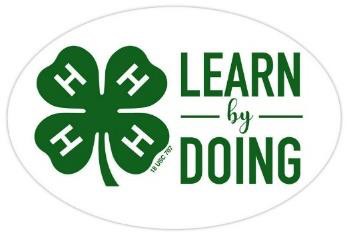 Beef Heifer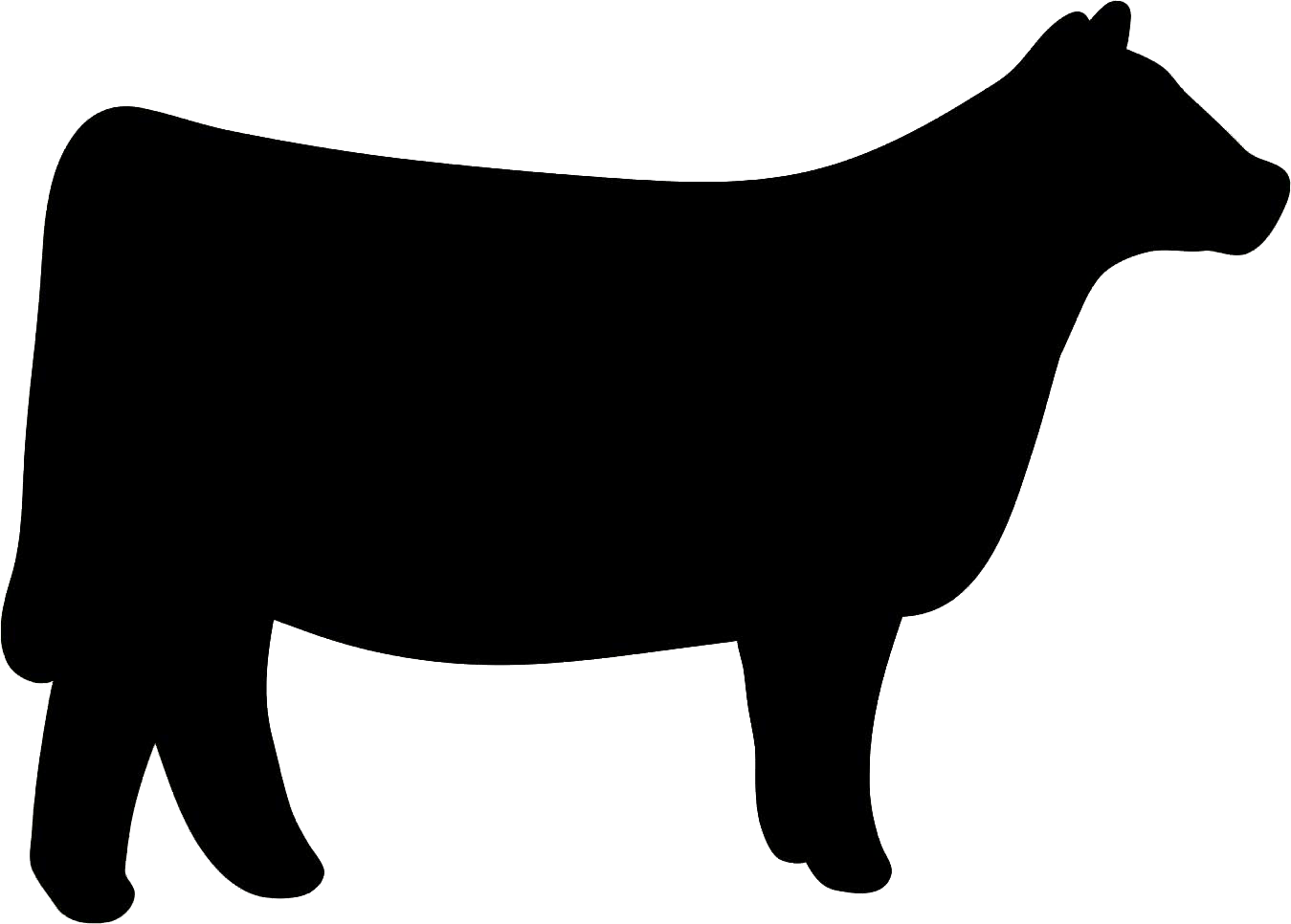 NameClub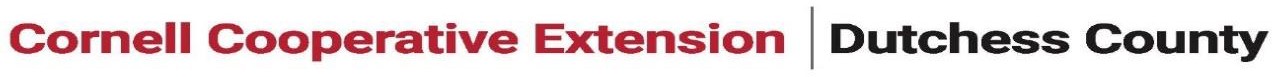 CCEDC is an employer and educator recognized for valuing AA/EEO, Protected Veterans, and Individuals with Disabilities and provides equal program and employment opportunities. The programs provided by this agency are partially funded by monies received from the County of Dutchess. Please contact the CCEDC office if you have any special needs.4-H Beef Heifer ProjectRecord BookPeriod Covered: 	20	through 	20	Member’s Name: 	Address: 	 Town: 	State: 	Zip: 	 Age (as of Jan. 1): 	Date of Birth: 	INFORMATION ON HEIFER PROJECTNAME OF ANIMAL: 	Tag Number	 Tattoo LE:	 RE:	BREED: 	BIRTH DATE: 	BREEDER’S NAME: 	PURCHASE DATE: 	TOTAL PURCHASE PRICE: (if bread and owned please put value)	PEDIGREESire:	Dam:	Identification Attach a Picture Left and Right SidesHow to Calculate Monthly Cost of FeedsCost of a bag of grain: $ 	 ÷	 lbs in the bag = $ 	 per lb Amount fed: 	 lbs per day X 		 days (in month) = 		 lbs/MonthMonthly cost of grain: $ 	 X 	 lbs =(Cost per lb grain) (Total amount fed per month) (Monthly Cost of Grain)Supplements (additives for increasing grain, etc..)Cost of package: $ 	 ÷ 	 oz or lb. in container = $ 	 per oz or lb.Amount fed: 	 oz or lb. per day X 	 days (in month) = 	 oz or lb/month Monthly cost of supplements: $ 	 X 		 oz or lb. =(Cost per oz or lb.) (Total amount fed per month) (Monthly cost of Supplement)HayCost of a bale of hay: $ 	 ÷	 lbs per bale = $ 	 per lb Amount fed: 	 lbs per day X	 days (in month) = 	 lbsMonthly cost of hay: $ 	 X 	 lbs =(Cost per lb of hay) (Total amount fed per month) (Monthly Cost of Hay)VETERINARY SERVICES (vaccinations, dehorning, health papers, other vet supplies and visits)MISCELLANEOUS EXPENSES (bedding, trucking, equipment, show supplies, etc)TOTAL PROJECT EXPENSESI certify that these records are true and accurate to the best of my knowledge.Member’s Signature: 	 Date:	Parent/Guardian Signature: 	 Date:	Leader Signature: 	 Date:	YEAR IN REVIEWSpecific to your project, answer the following questions. Please add drawings, pictures, diagrams or newspaper clippings.What were your goal(s) for this year?Did you achieve them? Explain why or why not.What was your greatest accomplishment this year?What do you want to work on or learn about next year?Year in Review continuedUse this space to add additional feedback on your project this year.Summary of Club Meetings attended in the current 4-H YearThis record is of business meetings and educational activities done as a club. It does not include special events such as countywide events, field trips, shows, the fair, etc.Club Name: Club Leader(s)Summary and DeclarationThose youth completing all 4-H expectations will be deemed as being in “GOOD STANDING” for the current 4-H year. This is an accomplishment to be proud of and will be rewarded with a Certificate and 4-H Achievement Pin.Complete the table below to be eligible for this award by checking the box to certify you fulfilled each expectation.I hereby declare that this 4-H Record Book, which contains: Section 1: My Personal Development Record; and Section 2: My Project(s) Record(s)is a true record of my activities/accomplishments from the current 4-H year.I confirm that, so far as is reasonably possible given my age and abilities, it is my own work.Signed by 4-H’er: Signed by Club Leader:Date of PurchaseAmount (lbs.)Type of Feed(milk replacer, grain mix , hay, pasture, silage, salt, mineral, supplement)Cost or ValueTotal Lbs.Total Cost$Who did it?What was done?DateOther DetailsCost$$$$$$$$TOTAL VETERINARY EXPENSESTOTAL VETERINARY EXPENSESTOTAL VETERINARY EXPENSESTOTAL VETERINARY EXPENSES$What was purchased/expended)?Why was it purchased?Cost$$$$$$$TOTAL MISCELLANEOUS EXPENSESTOTAL MISCELLANEOUS EXPENSES$Purchase price of animalTotal cost of feedTotal veterinary expensesTotal Miscellaneous expensesTOTAL PROJECT COSTClub meetings attended this year# Meetings heldby Club# Meetings youattended% Meetingsyou attended# Hours youattendedA minimum of 6 meetings per year is required by all clubs. What percentage attendance is required by your club?%4-H Expectations to complete the 4-H Year in GOOD STANDINGState YES if you completedthisEnrolled in 4-H by May 31 of the current 4-H yearAlways abided by the 4-H Code of ConductAttended at least the minimum number of meetings required by my club(s)Met all 4-H and Club deadlines on timeCompleted a County-level Public PresentationSubmitted MY 4-H Story in the correct format on timeSubmitted my completed Project Record Book on time